Home Learning – W.B 13/04/2020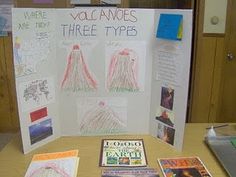 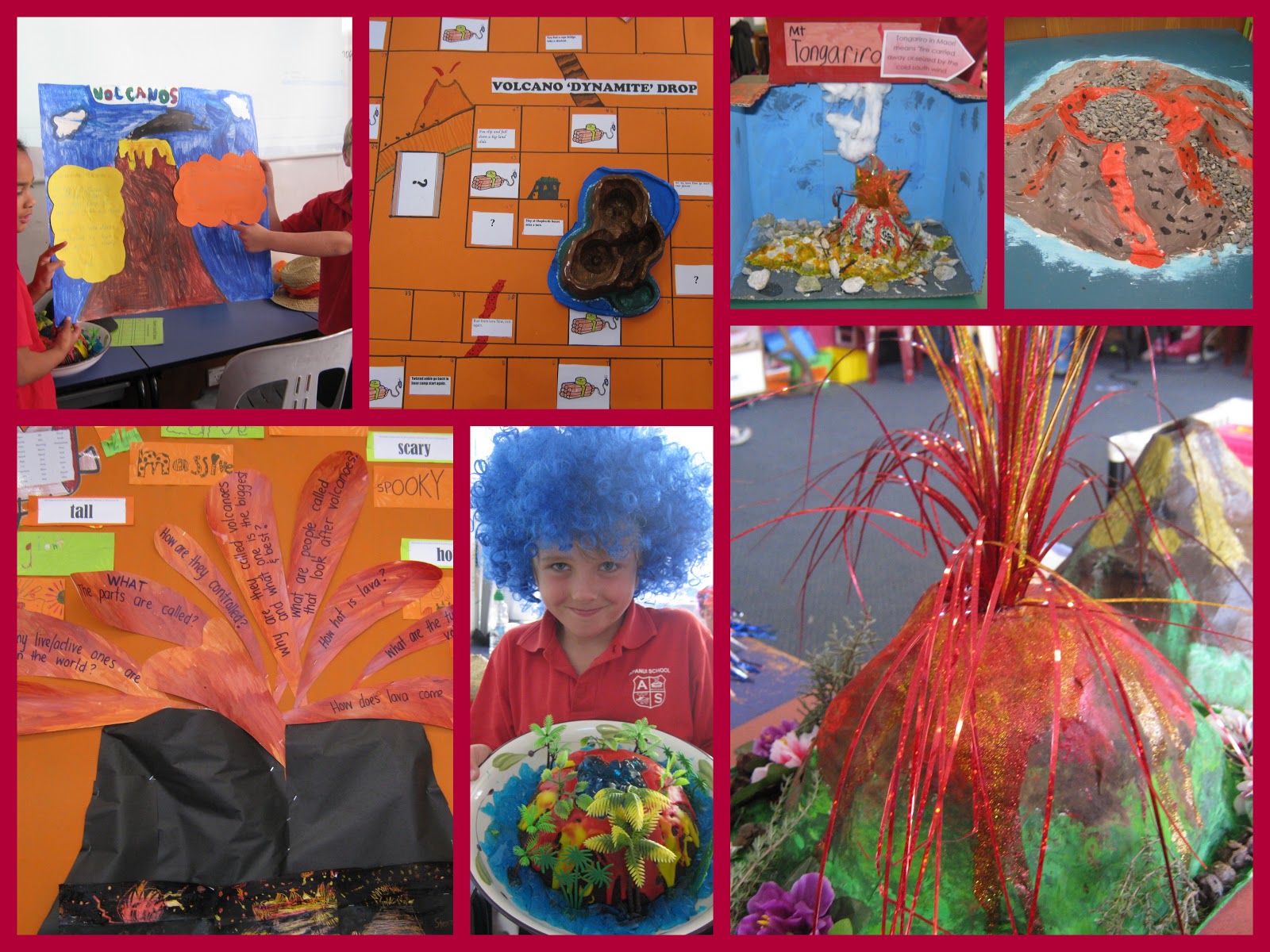 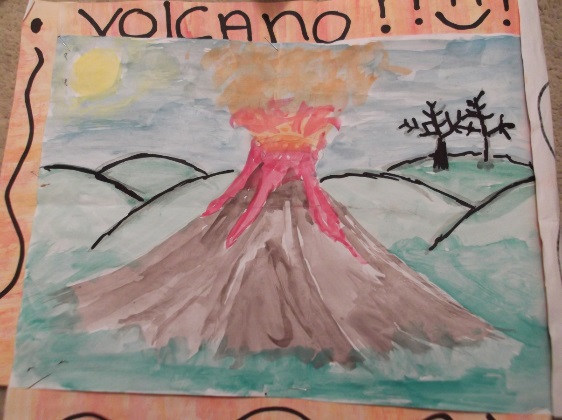 